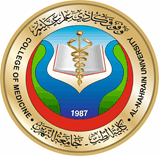 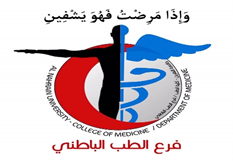 Psychiatry clinical BlueprintAcademic Year 2022 - 2023Fifth year psychiatry Examination BlueprintPurpose of the examThe exam is designed to evaluate the interviewing skills, collecting history information and running mental state examination and skills to use this information to synthesize differential diagnosis and plan management according to relevant theoretical knowledge of clinical topics that are prerequired from students to learn these skills for and which are decided according to needs of newly graduated doctor  Exam content Interviewing skills including collecting history and running mental state examinationSynthesizing differential diagnosis Planning management The above-mentioned skills are required for the following clinical problemsAnxiety disorders Mood disorders (unipolar depression and bipolar disorders) Schizophrenia Conversion disorders Somatic symptom disorders Obsessive compulsive disorderPosttraumatic stress disorders Psychiatric emergencies suicide, delirium and acute side effects of psychiatric medications  Exam formatMidterm 30 marks: two short answer questions for knowledge and application of decided content   Final exam Total mark is 70: oral exam focusing on interviewing skills , history collection , mental state examination , knowledge of clinical content decided and skills of making differential diagnosis and planning management of individual clinical problem 